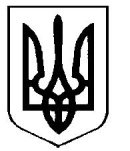 УкраїнаВерховинська селищна рада Верховинського району Івано-Франківської областівосьмого скликання  тридцять п’ята  сесія РІШЕННЯ       від 21.03.2024 року          			                                                  с-ще Верховина       №464-35/2024Про затвердження технічної документації з нормативно грошової оцінки земельних ділянок в межах частини території Верховинської селищної ради (с.Кривопілля, с.Волова, с.Стаїще) Верховинського району Івано-Франківської області         Розглянувши технічну документацію з нормативної грошової оцінки земельних ділянок в межах населеного пункту села Кривопілля, Стаїще, Волова, Верховинського району, Івано-Франківської області, розроблену  Державним підприємством  «Івано-Франківський науково-дослідний  та проектний інститут» (м.Івано-Франківськ), відповідно до Земельного кодексу України, Податкового кодексу України, Закону України «Про оцінку земель», керуючись Методикою нормативної грошової оцінки земельних ділянок в межах територіальних громад (або її частини),  затвердженої постановою Кабінету Міністрів України від 03.11.2021 року №1147, селищна радаВИРІШИЛА:1. Затвердити технічну документацію з нормативної грошової оцінки земельних ділянок в межах населеного пункту села Кривопілля, Стаїще, Волова, Верховинського району, Івано-Франківської області.2. Ввести в дію нормативну грошову оцінку земельних ділянок в межах населеного пункту села Кривопілля, Стаїще, Волова, Верховинського району, Івано-Франківської області з 01.01.2025 року.3. Внести зміни до договорів оренди землі, які були укладені раніше у зв'язку з введенням в дію нормативно-грошової оцінки земельних ділянок в межах населеного пункту села Кривопілля, Стаїще, Волова, Верховинського району, Івано-Франківської області в частині орендної плати шляхом складання додаткових угод.4. Оприлюднити дане рішення згідно вимог чинного законодавства.5.Контроль за виконання даного рішення покласти на постійну комісією з питань розвитку агропромислового комплексу, земельних відносин, благоустрою, екології та раціонального природокористування Верховинської селищної ради.Селищний голова                                                        Василь МИЦКАНЮКСекретар ради                                                              Петро АНТІПОВ